муниципальное бюджетное дошкольное образовательное учреждениегорода Ростова-на-Дону «Детский сад № 137» РАБОЧАЯ ПРОГРАММА Художественно — эстетическое развитиеЛепка / аппликация(автор Т.С Комарова, Д.Н.Колдина 5-6 лет»)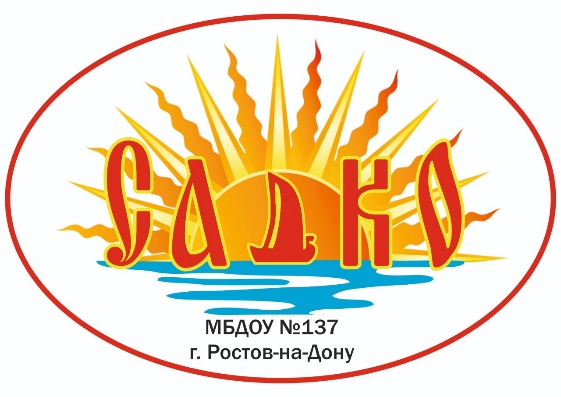 Автор-составитель:Золотарева Е.А..Горьковая Ю.Вг. Ростов-на-Дону2023Пояснительная записка               Направленность:  «Художественно-эстетическое развитие»                                 Нормативные основания разработки рабочей программы                  Данная Рабочая программа (далее - Программа) разработана в соответствии с: Федеральный закон Российской Федерации ОТ 29.12.2012 N 273-ФЗ (ред. от   02.07.2021)"Об образовании в Российской ФедерацииФЗ от 31.07.2020 г. № 304 –ФЗ «О внесении изменений в Федеральный зако «Об   образовании в Российской Федерации»;Порядок разработки и утверждения федеральных основных общеобразовательных программ, утверждённым приказом Министерства просвещения Российской Федерации от 30 сентября 2022 г. № 874 (зарегистрирован Министерством юстиции Российской Федерации 2 ноября 2022 г., регистрационный № 70809),СанПиН 2.4.3648-20 «Санитарно-эпидимиологические требования к организациям воспитания и обучения, отдыха и оздоровления детей и молодежи», утвержденных постановлением Главного государственного санитарного врача Российской Федерации от 28.09.2020 №28СанПиН 1.2.3685-21 "Гигиенические нормативы и требования к обеспечению безопасности и безвредности для человека факторов среды обитания». ФГОС ДО, утверждённым приказом Министерства образования и науки Российской Федерации от 17 октября 2013 г. № 1155, с изменением, внесенным приказом Министерства просвещения Российской Федерации от 21 января .2019 г. № 31,Федеральная образовательная программа дошкольного образования (далее - ФОП), утвержденная приказом Министерства просвещения Российской Федерации от 25.11.2022 г. № 1028Устав МБДОУ № 137ОП МБДОУ № 137ЦЕЛИ:Формирование интереса к эстетической стороне окружающей действительности, эстетического отношения к предметам и явлениям окружающего мира, произведениям искусства; воспитание интереса к художественно - творческой деятельности.Развитие эстетических чувств детей, художественного восприятия, образных представлений, воображения, художественно-творческих способностей.Развитие детского художественного творчества, интереса к самостоятельной творческой деятельности (изобразительной, конструктивномодельной, музыкальной и др.); удовлетворение потребности детей в самовыражении.Развитие интереса к различным видам изобразительной деятельности; совершенствование умений в рисовании, лепке, аппликации, художественном труде.Воспитание эмоциональной отзывчивости при восприятии произведений изобразительного искусства.Воспитание желания и умения взаимодействовать со сверстниками при создании коллективных работ.ЗАДАЧИ:Развивать эстетическое восприятие; обращать внимание детей на красоту окружающих предметов (игрушки), объектов природы (растения, животные), вызывать чувство радости.Формировать интерес к занятиям изобразительной деятельностью. Учить в рисовании, лепке, аппликации изображать простые предметы и явления, передавая их образную выразительность.Включать в процесс обследования предмета движения обеих рук по предмету, охватывание его руками.Вызывать положительный эмоциональный отклик на красоту природы, произведения искусства (книжные иллюстрации, изделия народных промыслов, предметы быта, одежда).Учить создавать как индивидуальные, так и коллективные композиции в рисунках, лепке, аппликации.Продолжать развивать интерес детей к изобразительной деятельности. Обогащать сенсорный опыт, развивая органы восприятия: зрение, слух, осязание, вкус, обоняние.Развивать эстетическое восприятие, учить созерцать красоту вещей, природы. В процессе восприятия предметов и явлений развивать мыслительные операции: анализ, сравнение, уподобление (на что похоже); установление сходства и различия предметов и их частей.Учить передавать в изображении основные свойства предметов (форма, величина, цвет), характерные детали, соотношение предметов и их частей по величине, высоте, расположению относительно друг друга.Развивать способность наблюдать явления природы, замечать их динамику, форму и цвет медленно плывущих облаков.Совершенствовать изобразительные навыки и умения, формировать художественно-творческие способности.Развивать чувство формы, цвета, пропорций.Продолжать знакомить детей с народным декоративно-прикладным искусством (Городец, Полохов-Майдан, Гжель), расширять представления о народных игрушках (матрешки – городецкая, богородская; бирюльки).Знакомить детей с национальным декоративно-прикладным искусством (на основе региональных особенностей); с другими видами декоративно-прикладного искусства (фарфоровые и керамические изделия, скульптура малых форм). Развивать декоративное творчество детей (в том числе коллективное).Формировать умение организовывать свое рабочее место, готовить все необходимое для занятий; работать аккуратно, экономно расходовать материалы, сохранять рабочее место в чистоте, по окончании работы приводить его в порядок.Продолжать совершенствовать умение детей рассматривать работы (рисунки, лепку, аппликации), радоваться достигнутому результату, замечать и выделять выразительные решения изображений.Планируемые результаты: • отмечать красоту и выразительность своих работ и работ других ребят, уметь улучшать изображения;   • создавать изображения по заданию воспитателя и по собственному замыслу, задумывать разнообразное содержание своих работ;   • изображать отдельные предметы и сюжеты, располагая их по всему листу и на полосе внизу листа;   • выполнять изображения по представлению и с натуры, передавая форму, цвет и строение предметов, их характерные особенности;   • создавать индивидуальные и коллективные композиции предметного, сюжетного и декоративного содержания;   • создавать рисунки, лепку по мотивам народного декоративно-прикладного искусства;   • изображать предметы различной формы из отдельных частей и слитно (лепка из цельного куска);   • пользоваться всеми изобразительными материалами и инструментами; создавать оттенки цвета, смешивая краски с белилами, разбавляя их водой, смешивать краски;Принципы программыРеализации рабочей программы по изобразительной деятельности развивающего образования, целью которого является развитие ребенка;научной обоснованности и практической применимости (содержание Программы соответствует основным положениям)возрастной психологии и дошкольной педагогики и, как показывает опыт, может быть успешно реализована в массовой практике дошкольного образования);соответствует критериям полноты, необходимости и достаточности (позволяя решать поставленные цели и задачи при использовании разумного «минимума» материала);обеспечивает единство воспитательных, развивающих и обучающих целей и задач процесса образования детей дошкольного возраста, в ходе реализации которых формируются такие качества, которые являются ключевыми в развитии дошкольников; интеграции образовательных областей в соответствии с возрастными возможностями и особенностями детей, спецификой и возможностями образовательных областей;комплексно-тематического построения образовательного процесса;варьирования образовательного процесса в зависимости от региональных особенностей;преемственности между всеми возрастными дошкольными группами и между детским садом и начальной школой.Закреплять умение создавать изображения (разрезать бумагу на короткие и длинные полоски; вырезать круги из квадратов, овалы из прямоугольников, преобразовывать одни геометрические фигуры в другие: квадрат —в два-четыре треугольника, прямоугольник —в полоски, квадраты или маленькие прямоугольники), создавать из этих фигур изображения разных предметов или декоративные композиции.Учить вырезать одинаковые фигуры или их детали из бумаги, сложенной гармошкой, а симметричные изображения — из бумаги, сложенной пополам (стакан, ваза, цветок и др.). С целью создания выразительного образа учить приему обрывания.Побуждать создавать предметные и сюжетные композиции, дополнять их деталями, обогащающими изображения.Формировать аккуратное и бережное отношение к материалам.Совершенствовать умение работать с бумагой: сгибать лист вчетверо в разных направлениях; работать по готовой выкройке (шапочка, лодочка, домик, кошелек).Закреплять умение создавать из бумаги объемные фигуры: делить квадратный лист на несколько равных частей, сглаживать сгибы, надрезать по сгибам (домик, корзинка, кубик).Закреплять умение делать игрушки, сувениры из природного материала (шишки, ветки, ягоды) и других материалов (катушки, проволока в цветной обмотке, пустые коробки и др.), прочно соединяя части.Формировать умение самостоятельно создавать игрушки для сюжетно-ролевых игр (флажки, сумочки, шапочки, салфетки и др.); сувениры для родителей, сотрудников детского сада, елочные украшения.Привлекать детей к изготовлению пособий для занятий и самостоятельной деятельности (коробки, счетный материал), ремонту книг, настольно-печатных игр.Закреплять умение детей экономно и рационально расходовать материалы.Объем реализации программы: 4 занятия в месяц, 36 академических часов в год. Образовательная деятельность осуществляется в соответствии с расписанием. В середине непосредственно образовательной деятельности проводятся физкультурные минутки.Формы реализации программы:непосредственно-образовательная деятельность (занятие)- это интересная для детей, специально организованная воспитателем специфическая детская деятельность, подразумевающая их активность, деловое взаимодействие и общение, накопление детьми определенной информации об окружающем мире, формирование определенных знаний, умений и навыков, в которой процесс обучения остается;совместная деятельность взрослого и детей, самостоятельная деятельность детей: игровая, коммуникативная, продуктивная, познавательно-исследовательская, трудовая деятельности;дидактические игры;проектно-исследовательская деятельность;эксперименты;Условия реализации программы:Специфическая предметно-пространственная развивающая среда в группе, организованная в виде разграниченных зон: центр игровой деятельности (все виды игр, предметы-заместители); центр исследовательской деятельности (экспериментирование, живые обитатели); центр конструктивной деятельности (все виды строительного, природного материалов); центр продуктивных художественно-творческих видов деятельности и др. В работе таких центров царит атмосфера психологической творческой свободы, возможности проявить свою индивидуальность, реализовать свой выбор. Выбор ребёнком развивающей среды – стимул саморазвития не только ребенка, но и педагога.Центры оснащены развивающими материалами:Набор игровых материалов для игровой, продуктивной, конструктивной деятельности,Набор материалов и оборудования для познавательно-исследовательской деятельности: объекты для исследования в действии, образно-символический материал и т.д.2. Совместная деятельность педагога с детьми направлена на поддержку инициативных ситуаций развития ребенка. Для этого созданы следующие условия:условия для свободного выбора деятельности;условия для принятия детьми решений, выражения своих чувств;не директивная помощь детям, поддержка детской инициативы;создание разных пространств предъявления детских продуктов:-легко сменяемые стенды и демонстрационные столы, полки, на которых ребенок может поместить свою работу- «круги» или иные формы собрания группы или её части, на которых дети- по желанию- делают доклады или иным способом представляют продукты собственной деятельности. Важно, чтобы дети располагались в кругу и видели друг друга.-праздники или иные события, как демонстрация детских продуктов.-детское портфолио, которое создает сам ребенок, принимая решение о том, какие работы будут включаться в портфолио.В рамках реализации Программы используется проектная деятельность детей: творческие, исследовательские проекты, проекты по созданию норм – направление проектной деятельности, развивающее позитивную социализацию детей.3. Самостоятельная деятельность детей.4. Контроль за уровнем освоения данной программы планируется в ходе контрольно-диагностических занятий.5. Для реализации программы используются технические средства: инструменты интерактивной доски, CD-проигрыватель, фотоаппарат, видеокамера.6. Конструктивное взаимодействие с семьей предполагает объединение усилий по обеспечению развития и обучения ребенка, использование традиционных форм работы с родителями: родительские собрания, консультации, беседы, дни открытых дверей, тематические встречи и др., а так же интернет технологии: электронная почта, сайт детского сада, сетевые сообщества.Материально-техническое обеспечение:в группе имеется интерактивное оборудование – ИД «SMART, детская мебель, художественные и декоративно-прикладные материалы для реализации программы.Педагогическая диагностика:Периодичность проведения педагогической диагностики определяется диагностической программой МБДОУ № 137, включая в себя стартовую и итоговую диагностику. При проведении диагностики на начальном этапе учитывается адаптационный период пребывания ребёнка в группе.Учебно-тематический планСоставлен в соответствии с календарным графиком, утвержденным приказом № 83  от 29. 08. 2023г.Методическое обеспечение:Список литературы:Комарова Т.С. Изобразительная деятельность в детском саду. Конспекты занятий с детьми 5-6 лет. – М.: МОЗАИКА-СИНТЕЗ, 2020.. Колдина Д.Н. Лепка в детском саду. Конспекты занятий с детьми 5-6 лет. – 2-е изд., испр. и доп. – М.: МОЗАИКА-СИНТЕЗ, 2021.Электронные ресурсыЭлектронный банк презентаций с учетом учебно-тематического планирования по технологии «SMART».Согласовано    Педагогическим советомМБДОУ № 137 Протокол заседания от №1от 29.08.2023          Утверждаю          Заведующий          МБДОУ № 137           ________________ /Н.Н. Псурцева /           Приказ от 29.08.2023 г. № 83МесяцтемаДатаАкадем. чассентябрь Адаптационный период, стартовая педагогическая диагностика.«На лесной полянке выросли грибы»«Грибы»«Огурцы и помидоры лежат на тарелке».«Оовощи на тарелке».06.09.2313.09.2320.09.2327.09.231111октябрь«Блюдо с фруктами и ягодами» .Лепка «Дымковская утка» (По мотивам народных дымковских игрушек).КТД «Осенний ковер» «Наш любимый мишка и его друзья»04.10.2310.10.2317.10.2324.10.231111ноябрь«Чашка»«Дома на нашей улице» (Коллективная работа).«Еж»«Клоун»01.11.2308.11.2315.11.2322.11.231111декабрь«Большой и маленький бокальчики».«Жираф».«Разноцветная елка».«Новогодняя поздравительная открытка»06.12.2313.12.2320.12.2327.12.231111январь«Снегурочка»КТД «Петрушка на елке»  «Овечка»КТД «Красивые рыбки в аквариуме»10.01.2417.01.2424.01.2431.01.241111февраль«Матрос с сигнальными флажками»«Кошкин дом»«Танк»«Пароход».07.02.2414.02.2421.02.2428.02.241111март«Сказочная птица».«Филимоновский олешек»«Красивые цветы» «Веселый гном»06.03.2413.03 2420.03.2427.03.241111апрель«Наша новая кукла»«Цветок в горшке»«Поезд»«Украшенное яйцо»03.04.2410.04.2417.04.2424.04.241111май«Рыбка»«Робот».КТД «Весенний ковер» .Итоговая педагогическая диагностика02.05.2408.05.2415.05.2422.05.241111итого36